Curso de Medicina EvolutivaCarrera de MedicinaSeptiembre 2021Actividad de autoaprendizaje 5La perspectiva evolutiva en MedicinaEn trabajo grupal (de acuerdo a los grupos designados en el Excel adjunto), revisen las causas próximas y distales del rasgo o patología correspondiente. Preparen una presentación en video de duración 5-10 minutos. Pueden presentar la información usando una tabla de 4 áreas si les parece adecuado. La rúbrica detallando los aspectos que se considerarán en la evaluación se incluye en este documento:Use fuentes bibliográficas autorizadas para recopilar información acerca de las causas próximas y las causas evolutivas del problema de interés, como artículos en revistas científicas o libros. También puede obtener información en catálogos curados por instituciones autorizadas, entre ellos, PubMed (www.pubmed.gov), Online Mendelian Inheritance in Man (OMIM), Genecards.Toda la información contenida en la presentación debe tener una cita bibliográfica, indicada en un formato consistente. Se sugiere usar el formato AMA (Apellido e Inicial del nombre de los autor(es), Título del artículo, Nombre de la revista o medio de publicación, Año, Volumen, Página de inicio;  para mayor información sobre el formato AMA puede consultar:   https://owl.purdue.edu/owl/research_and_citation/ama_style/index.html  ) Cargue el video en youtube.com y copie el link en el sistema de tareas de U-cursos. El título del archivo debe contener el tema tratado. El plazo para poner la información en el sistema de tareas es el viernes 17 de diciembre a las 6 PMA continuación se presenta la rúbrica con los aspectos que los profesores considerarán para calificar un trabajo con la nota máxima. La nota del trabajo será el promedio de la nota obtenida en cada ítem, donde el ítem de Contenido tiene una ponderación doble:-Contenido (*2)Contiene información completa  y correcta para cada una de las áreas, con referencias bibliográficas. La información viene desde 3 o más fuentes.-ClaridadEl lenguaje es claro destaca por sobre el nivel del curso en su claridad. Está en condiciones de ser comprendido por público sin conocimientos previos del tema. -Calidad del vídeoEl video es claro, enfocado y fácil de ver; el audio es claramente inteligible sin ruidos distractores-Imágenes y textoLas imágenes son originales o están adecuadamente referenciadas; el texto es adecuado y facilita la comprensión; las imágenes y el texto contribuyen decididamente a mejorar la calidad del trabajo-Creatividad y colaboraciónIncorpora múltiples ideas de forma excelente. Usa varios medios para presentar la información de manera original. Hubo intervención de todos los participantes del grupo.-Duración No sobrepasa los 10min, dura al menos 5 minBibliografía básica:Spotorno A., Medicina Evolucionaria: Una ciencia básica emergente; Rev Méd Chile 2005; 133: 231-240 (disponible en UCursos) 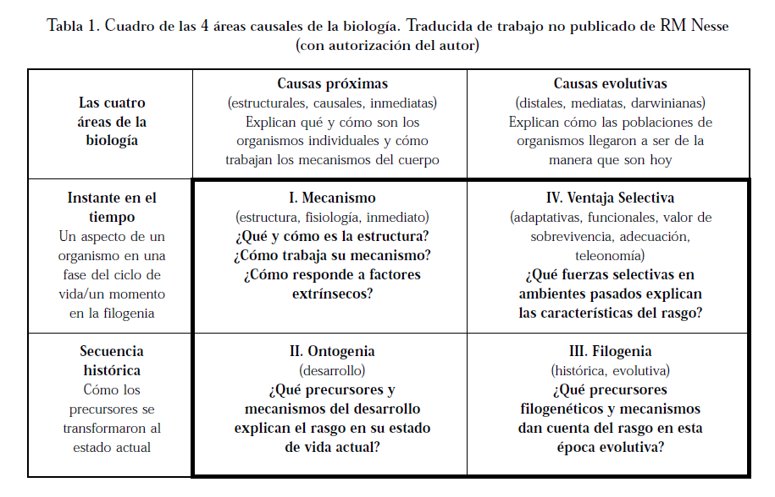 